Affiliate Leadership Update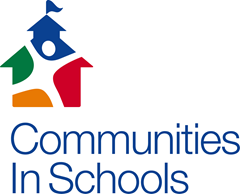 CISNC 2016Year: 1st Quarter      2nd Quarter      3rd Quarter      4th QuarterSchool Name:Student Support Specialist:Date:Report Submitted to:Members of School Support Team:Members of School Support Team:Members of School Support Team:Members of School Support Team:Dates of Meetings with School Leadership:Dates of Meetings with School Leadership:Dates of Meetings with School Leadership:Dates of Meetings with School Leadership:Dates of School Support Team Meetings:Dates of School Support Team Meetings:Dates of School Support Team Meetings:Dates of School Support Team Meetings:School Support ProgressSchool Support ProgressSchool Support ProgressSchool Support ProgressSchool Support ProgressSchool Support ProgressSchool Support ProgressSchool Support ProgressSchool Support GoalSchool Support GoalInterventions/Supports PlannedWas it Provided?(Yes/No)Students Served by TierStudents Served by TierStudents Served by TierStatus of Aligned Metric (Progressing/Maintaining/Declined)School Support GoalSchool Support GoalInterventions/Supports PlannedWas it Provided?(Yes/No)T1T2T3Status of Aligned Metric (Progressing/Maintaining/Declined)A1.2.B1.2.C1.2.P1.2.O1.2.Concerns/Challenges: Concerns/Challenges: Concerns/Challenges: Concerns/Challenges: Concerns/Challenges: Concerns/Challenges: Concerns/Challenges: Concerns/Challenges: Case Managed Student ProgressCase Managed Student ProgressCase Managed Student ProgressCase Managed Student ProgressCase Managed Student ProgressStudent Goal# of Students with Goal% Making Progress/Met GoalConcerns/ChallengesAdditional Support NeededImprove/Maintain AttendanceImprove/Maintain BehaviorImprove/Maintain CourseworkImprove/Maintain Parent EngagementOtherNo Goal AssignedAny Challenges/Issues with School Leadership/School Support Team/School Staff/Parents?Signatures Needed:Student Support SpecialistExecutive/Program Director